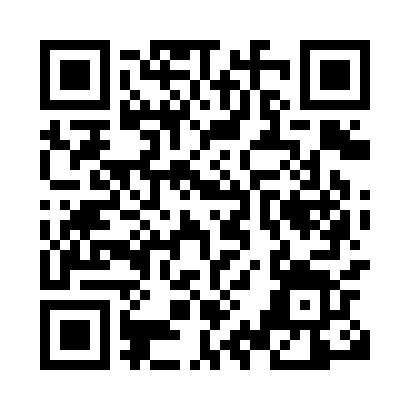 Prayer times for Obervierau, GermanyWed 1 May 2024 - Fri 31 May 2024High Latitude Method: Angle Based RulePrayer Calculation Method: Muslim World LeagueAsar Calculation Method: ShafiPrayer times provided by https://www.salahtimes.comDateDayFajrSunriseDhuhrAsrMaghribIsha1Wed3:325:471:065:078:2610:312Thu3:295:451:065:078:2710:343Fri3:265:441:065:088:2910:374Sat3:235:421:065:088:3010:395Sun3:205:401:065:098:3210:426Mon3:175:391:065:098:3310:447Tue3:155:371:055:108:3410:478Wed3:125:361:055:118:3610:509Thu3:095:341:055:118:3710:5210Fri3:065:331:055:128:3910:5511Sat3:035:311:055:128:4010:5812Sun3:005:301:055:138:4111:0013Mon2:565:281:055:138:4311:0314Tue2:535:271:055:148:4411:0615Wed2:505:261:055:148:4611:0916Thu2:495:241:055:158:4711:1117Fri2:495:231:055:158:4811:1418Sat2:485:221:055:168:5011:1519Sun2:485:211:055:168:5111:1520Mon2:475:201:065:178:5211:1621Tue2:475:181:065:178:5311:1622Wed2:465:171:065:188:5511:1723Thu2:465:161:065:188:5611:1824Fri2:465:151:065:198:5711:1825Sat2:455:141:065:198:5811:1926Sun2:455:131:065:208:5911:1927Mon2:455:121:065:209:0011:2028Tue2:455:121:065:209:0211:2029Wed2:445:111:065:219:0311:2130Thu2:445:101:075:219:0411:2131Fri2:445:091:075:229:0511:22